КАК ВНЕСТИ ИЗМЕНЕНИЯ В ПОЛОЖЕНИЕ О ЗАКУПКЕ? Для внесения изменений в положение о закупке заказчику необходимо: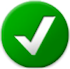 Шаг 1. Определить, нужно ли вносить изменения >>>Шаг 2. Внести изменения в положение >>>Шаг 3. Разместить изменения в ЕИС >>>В каких случаях вносятся изменения в положение о закупкеИзменения вносятся в обязательном порядке, если:1) внесены изменения в Закон N 223-ФЗ или иные нормативные правовые акты.В случае когда положение не соответствует нормативным правовым актам, регулирующим закупочную деятельность, антимонопольный орган может признать бездействие заказчика нарушением ч. 1 ст. 2 Закона N 223-ФЗ и обязать его устранить несоответствия;2) выдано предписание контролирующего органа (например, об исключении норм, ограничивающих конкуренцию).За неисполнение предписания заказчик может быть привлечен к административной ответственности;3) изменились сведения о заказчике, включенные в положение (например, наименование, место нахождения и т.д.).Неактуальные сведения о заказчике могут привести к возникновению ошибок при составлении заявок на участие в закупке.Изменения вносятся по инициативе заказчика, если:1) он хочет применить в закупочной деятельности разъяснения или рекомендации органов исполнительной власти о порядке применения Закона N 223-ФЗ и иных нормативных правовых актов;2) изменилась специфика закупочной деятельности заказчика (в том числе существенно поменялся объем или характер закупок, возникла обязанность осуществлять закупки у СМСП и т.д.).Изменение положения в перечисленных случаях позволит организовать закупочную деятельность заказчика с учетом правоприменительной практики и динамики его потребностей.Как внести изменения в положениеДля внесения изменений заказчику нужно:1) создать в свободной форме документ, содержащий измененные условия положения.Такой документ впоследствии должен быть размещен в ЕИС (п. 5 Положения о размещении в ЕИС информации о закупке);2) разработать новую редакцию положения с учетом внесенных изменений. Ее также нужно будет разместить в ЕИС (п. 12 Положения о размещении в ЕИС информации о закупке).В измененной редакции положения следует предусмотреть условие о том, что предыдущая редакция признается утратившей силу.Пример формулировки для включения в новую редакцию положения:"Признать утратившим силу Положение о закупке товаров, работ, услуг для нужд  __________, утвержденное приказом  от _______ N _______".3) утвердить новую редакцию положения о закупке.См. Как составить и разместить положение о закупке.Как разместить изменения в ЕИСС помощью функционала ЕИС заказчику нужно сделать следующее:- прикрепить документ в электронном виде, содержащий перечень внесенных изменений;- прикрепить файл с измененной редакцией положения о закупке;- внести изменения в основные сведения о положении (если поменялась основная информация о положении и (или) заказчике);- подписать документы и сведения усиленной квалифицированной электронной подписью уполномоченного представителя заказчика.Изменения должны быть размещены в ЕИС в течение 15 дней со дня их утверждения. За нарушение этого срока антимонопольный орган может наложить на заказчика штраф. Неразмещение в ЕИС утвержденных изменений в положение о закупке также влечет наложение штрафа.